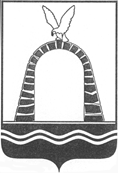 АДМИНИСТРАЦИЯ ГОРОДА БАТАЙСКАПОСТАНОВЛЕНИЕ	      От 17.10.2023 № 2864г. Батайск«Об особенностях ведении исполнительной документации при строительстве и реконструкции объектов капитального строительства, финансируемых с привлечением средств бюджетамуниципального образования «Город Батайск»В соответствии с приказом Министерства строительства и жилищно-коммунального хозяйства  Российской Федерации от 16.05.2023 № 344/пр «Об утверждении состава и порядка ведения исполнительной документации при строительстве, реконструкции, капитальном ремонте объектов капитального строительства», постановлением Правительства Ростовской области от 24.07.2023 № 533 «Об особенностях ведения исполнительной документации при строительстве и реконструкции объектов капитального строительства, финансируемых с привлечением средств областного бюджета»,  руководствуясь Уставом муниципального образования «Город Батайск», Администрация города Батайска постановляет:          1. Установить, что при строительстве и реконструкции объектов капитального строительства, финансируемых с привлечением бюджета муниципального образования «Город Батайск», ведение исполнительной документации, предусмотренной частью 15 статьи 52 Градостроительного кодекса Российской Федерации, обеспечивается в форме электронных документов без дублирования на бумажном носителе в случае, если муниципальный контракт на выполнение работ по строительству, реконструкции объектов капитального строительства заключен после 1 января 2024 года.2. Управлению по архитектуре и градостроительству города Батайска, исполняющему функции застройщика и технического заказчика принять решение о ведении исполнительной документации в электронном виде.          3. Опубликовать настоящее постановление в официальном печатном издании и разместить на официальном сайте Администрации города Батайска в сети «Интернет».4. Настоящее постановление вступает в силу со дня его официального опубликования.5. Контроль за исполнением настоящего постановления возложить на  и.о. заместителя главы Администрации города Батайска по территориальному развитию и строительству  Кузьменко В.Н. Глава Администрации города Батайска                                                                                     Р.П. ВолошинПостановление вноситУправление по архитектуре и градостроительству города Батайска